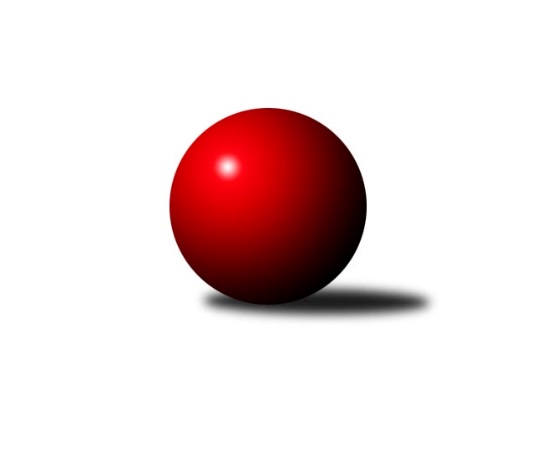 Č.24Ročník 2013/2014	22.5.2024 Krajský přebor MS 2013/2014Statistika 24. kolaTabulka družstev:		družstvo	záp	výh	rem	proh	skore	sety	průměr	body	plné	dorážka	chyby	1.	KK Minerva Opava ˝B˝	22	15	1	6	218 : 134 	(142.0 : 122.0)	2457	31	1700	757	33.6	2.	TJ Sokol Bohumín˝C˝	22	15	0	7	220 : 132 	(146.5 : 117.5)	2435	30	1692	743	41.4	3.	TJ Spartak Bílovec ˝A˝	22	14	0	8	212 : 140 	(148.5 : 115.5)	2456	28	1705	751	34.8	4.	TJ Sokol Bohumín ˝B˝	23	13	0	10	198 : 170 	(142.5 : 133.5)	2411	26	1681	730	40.3	5.	TJ Sokol Dobroslavice ˝A˝	22	12	1	9	204 : 148 	(149.5 : 114.5)	2430	25	1687	743	34.5	6.	TJ VOKD Poruba ˝A˝	22	12	0	10	188 : 164 	(144.0 : 120.0)	2469	24	1719	750	38.8	7.	TJ Frenštát p.R.˝A˝	23	12	0	11	195 : 173 	(161.5 : 114.5)	2415	24	1692	723	38.2	8.	TJ VOKD Poruba ˝B˝	22	10	1	11	171 : 181 	(120.5 : 143.5)	2424	21	1694	730	42.8	9.	TJ Sokol Sedlnice ˝B˝	22	8	0	14	142 : 210 	(122.0 : 142.0)	2390	16	1665	725	41.8	10.	TJ Unie Hlubina˝B˝	22	8	0	14	140 : 212 	(112.5 : 151.5)	2323	16	1645	678	47.6	11.	TJ Nový Jičín ˝A˝	22	8	0	14	135 : 217 	(112.0 : 152.0)	2384	16	1668	716	44.1	12.	TJ Horní Benešov ˝D˝	22	8	0	14	132 : 220 	(114.0 : 150.0)	2382	16	1677	705	43.7	13.	TJ Odry ˝B˝	22	7	1	14	149 : 203 	(112.5 : 151.5)	2352	15	1664	688	48.4Tabulka doma:		družstvo	záp	výh	rem	proh	skore	sety	průměr	body	maximum	minimum	1.	TJ Sokol Bohumín˝C˝	12	12	0	0	152 : 40 	(92.0 : 52.0)	2472	24	2587	2375	2.	TJ Frenštát p.R.˝A˝	11	9	0	2	129 : 47 	(100.0 : 32.0)	2508	18	2568	2431	3.	TJ Spartak Bílovec ˝A˝	10	9	0	1	120 : 40 	(75.0 : 45.0)	2445	18	2554	2388	4.	KK Minerva Opava ˝B˝	10	9	0	1	117 : 43 	(73.0 : 47.0)	2588	18	2630	2533	5.	TJ VOKD Poruba ˝A˝	11	8	0	3	118 : 58 	(82.5 : 49.5)	2432	16	2524	2332	6.	TJ Sokol Sedlnice ˝B˝	11	8	0	3	104 : 72 	(72.5 : 59.5)	2425	16	2482	2366	7.	TJ Unie Hlubina˝B˝	12	8	0	4	110 : 82 	(79.0 : 65.0)	2461	16	2497	2408	8.	TJ Sokol Dobroslavice ˝A˝	10	7	1	2	106 : 54 	(76.5 : 43.5)	2397	15	2515	2320	9.	TJ VOKD Poruba ˝B˝	12	7	1	4	110 : 82 	(69.0 : 75.0)	2391	15	2448	2297	10.	TJ Sokol Bohumín ˝B˝	11	7	0	4	108 : 68 	(72.0 : 60.0)	2479	14	2588	2359	11.	TJ Nový Jičín ˝A˝	10	6	0	4	85 : 75 	(59.0 : 61.0)	2346	12	2452	2223	12.	TJ Odry ˝B˝	12	6	0	6	100 : 92 	(70.5 : 73.5)	2441	12	2542	2262	13.	TJ Horní Benešov ˝D˝	12	6	0	6	90 : 102 	(73.0 : 71.0)	2456	12	2587	2322Tabulka venku:		družstvo	záp	výh	rem	proh	skore	sety	průměr	body	maximum	minimum	1.	KK Minerva Opava ˝B˝	12	6	1	5	101 : 91 	(69.0 : 75.0)	2444	13	2530	2319	2.	TJ Sokol Bohumín ˝B˝	12	6	0	6	90 : 102 	(70.5 : 73.5)	2408	12	2580	2293	3.	TJ Sokol Dobroslavice ˝A˝	12	5	0	7	98 : 94 	(73.0 : 71.0)	2433	10	2483	2373	4.	TJ Spartak Bílovec ˝A˝	12	5	0	7	92 : 100 	(73.5 : 70.5)	2457	10	2579	2324	5.	TJ VOKD Poruba ˝A˝	11	4	0	7	70 : 106 	(61.5 : 70.5)	2470	8	2591	2377	6.	TJ Sokol Bohumín˝C˝	10	3	0	7	68 : 92 	(54.5 : 65.5)	2434	6	2537	2300	7.	TJ VOKD Poruba ˝B˝	10	3	0	7	61 : 99 	(51.5 : 68.5)	2428	6	2540	2292	8.	TJ Frenštát p.R.˝A˝	12	3	0	9	66 : 126 	(61.5 : 82.5)	2406	6	2489	2325	9.	TJ Horní Benešov ˝D˝	10	2	0	8	42 : 118 	(41.0 : 79.0)	2373	4	2449	2251	10.	TJ Nový Jičín ˝A˝	12	2	0	10	50 : 142 	(53.0 : 91.0)	2388	4	2515	2252	11.	TJ Odry ˝B˝	10	1	1	8	49 : 111 	(42.0 : 78.0)	2342	3	2405	2166	12.	TJ Sokol Sedlnice ˝B˝	11	0	0	11	38 : 138 	(49.5 : 82.5)	2386	0	2512	2272	13.	TJ Unie Hlubina˝B˝	10	0	0	10	30 : 130 	(33.5 : 86.5)	2308	0	2475	2181Tabulka podzimní části:		družstvo	záp	výh	rem	proh	skore	sety	průměr	body	doma	venku	1.	TJ Sokol Bohumín˝C˝	12	8	0	4	120 : 72 	(77.5 : 66.5)	2421	16 	6 	0 	0 	2 	0 	4	2.	TJ Sokol Dobroslavice ˝A˝	12	8	0	4	118 : 74 	(84.0 : 60.0)	2424	16 	5 	0 	1 	3 	0 	3	3.	TJ Spartak Bílovec ˝A˝	12	7	0	5	121 : 71 	(88.0 : 56.0)	2449	14 	4 	0 	0 	3 	0 	5	4.	TJ Frenštát p.R.˝A˝	12	7	0	5	114 : 78 	(92.0 : 52.0)	2420	14 	6 	0 	1 	1 	0 	4	5.	KK Minerva Opava ˝B˝	12	7	0	5	111 : 81 	(74.5 : 69.5)	2465	14 	5 	0 	1 	2 	0 	4	6.	TJ VOKD Poruba ˝A˝	12	7	0	5	110 : 82 	(80.5 : 63.5)	2483	14 	4 	0 	2 	3 	0 	3	7.	TJ VOKD Poruba ˝B˝	12	7	0	5	99 : 93 	(68.0 : 76.0)	2405	14 	5 	0 	2 	2 	0 	3	8.	TJ Sokol Sedlnice ˝B˝	12	6	0	6	86 : 106 	(70.0 : 74.0)	2388	12 	6 	0 	2 	0 	0 	4	9.	TJ Nový Jičín ˝A˝	12	6	0	6	81 : 111 	(65.0 : 79.0)	2398	12 	4 	0 	1 	2 	0 	5	10.	TJ Sokol Bohumín ˝B˝	12	5	0	7	90 : 102 	(67.0 : 77.0)	2360	10 	3 	0 	4 	2 	0 	3	11.	TJ Odry ˝B˝	12	4	0	8	68 : 124 	(54.5 : 89.5)	2341	8 	3 	0 	2 	1 	0 	6	12.	TJ Horní Benešov ˝D˝	12	3	0	9	68 : 124 	(59.5 : 84.5)	2382	6 	2 	0 	4 	1 	0 	5	13.	TJ Unie Hlubina˝B˝	12	3	0	9	62 : 130 	(55.5 : 88.5)	2327	6 	3 	0 	2 	0 	0 	7Tabulka jarní části:		družstvo	záp	výh	rem	proh	skore	sety	průměr	body	doma	venku	1.	KK Minerva Opava ˝B˝	10	8	1	1	107 : 53 	(67.5 : 52.5)	2451	17 	4 	0 	0 	4 	1 	1 	2.	TJ Sokol Bohumín ˝B˝	11	8	0	3	108 : 68 	(75.5 : 56.5)	2467	16 	4 	0 	0 	4 	0 	3 	3.	TJ Sokol Bohumín˝C˝	10	7	0	3	100 : 60 	(69.0 : 51.0)	2446	14 	6 	0 	0 	1 	0 	3 	4.	TJ Spartak Bílovec ˝A˝	10	7	0	3	91 : 69 	(60.5 : 59.5)	2447	14 	5 	0 	1 	2 	0 	2 	5.	TJ VOKD Poruba ˝A˝	10	5	0	5	78 : 82 	(63.5 : 56.5)	2444	10 	4 	0 	1 	1 	0 	4 	6.	TJ Unie Hlubina˝B˝	10	5	0	5	78 : 82 	(57.0 : 63.0)	2332	10 	5 	0 	2 	0 	0 	3 	7.	TJ Frenštát p.R.˝A˝	11	5	0	6	81 : 95 	(69.5 : 62.5)	2410	10 	3 	0 	1 	2 	0 	5 	8.	TJ Horní Benešov ˝D˝	10	5	0	5	64 : 96 	(54.5 : 65.5)	2389	10 	4 	0 	2 	1 	0 	3 	9.	TJ Sokol Dobroslavice ˝A˝	10	4	1	5	86 : 74 	(65.5 : 54.5)	2431	9 	2 	1 	1 	2 	0 	4 	10.	TJ Odry ˝B˝	10	3	1	6	81 : 79 	(58.0 : 62.0)	2394	7 	3 	0 	4 	0 	1 	2 	11.	TJ VOKD Poruba ˝B˝	10	3	1	6	72 : 88 	(52.5 : 67.5)	2435	7 	2 	1 	2 	1 	0 	4 	12.	TJ Sokol Sedlnice ˝B˝	10	2	0	8	56 : 104 	(52.0 : 68.0)	2386	4 	2 	0 	1 	0 	0 	7 	13.	TJ Nový Jičín ˝A˝	10	2	0	8	54 : 106 	(47.0 : 73.0)	2371	4 	2 	0 	3 	0 	0 	5 Zisk bodů pro družstvo:		jméno hráče	družstvo	body	zápasy	v %	dílčí body	sety	v %	1.	Tomáš Král 	KK Minerva Opava ˝B˝ 	36	/	22	(82%)		/		(%)	2.	Jan Zaškolný 	TJ Sokol Bohumín˝C˝ 	32	/	22	(73%)		/		(%)	3.	Lukáš Modlitba 	TJ Sokol Bohumín ˝B˝ 	30	/	20	(75%)		/		(%)	4.	Martina Honlová 	TJ Sokol Bohumín˝C˝ 	30	/	21	(71%)		/		(%)	5.	Martin Skopal 	TJ VOKD Poruba ˝A˝ 	30	/	22	(68%)		/		(%)	6.	Petr Frank 	KK Minerva Opava ˝B˝ 	30	/	22	(68%)		/		(%)	7.	Milan Kučera 	TJ Frenštát p.R.˝A˝ 	30	/	23	(65%)		/		(%)	8.	Roman Honl 	TJ Sokol Bohumín˝C˝ 	29	/	20	(73%)		/		(%)	9.	Martin Třečák 	TJ Sokol Dobroslavice ˝A˝ 	28	/	18	(78%)		/		(%)	10.	Karel Ridl 	TJ Sokol Dobroslavice ˝A˝ 	28	/	19	(74%)		/		(%)	11.	Karel Šnajdárek 	TJ Spartak Bílovec ˝A˝ 	28	/	19	(74%)		/		(%)	12.	Jan Žídek 	TJ VOKD Poruba ˝B˝ 	28	/	19	(74%)		/		(%)	13.	Petr Bábíček 	TJ Frenštát p.R.˝A˝ 	27	/	19	(71%)		/		(%)	14.	Jan Král 	KK Minerva Opava ˝B˝ 	26	/	21	(62%)		/		(%)	15.	Jan Míka 	TJ VOKD Poruba ˝A˝ 	26	/	22	(59%)		/		(%)	16.	Michael Dostál 	TJ Horní Benešov ˝D˝ 	26	/	22	(59%)		/		(%)	17.	Ivo Kovářík 	TJ Sokol Dobroslavice ˝A˝ 	24	/	16	(75%)		/		(%)	18.	Vladimír Štacha 	TJ Spartak Bílovec ˝A˝ 	24	/	17	(71%)		/		(%)	19.	Rostislav Kletenský 	TJ Sokol Sedlnice ˝B˝ 	24	/	18	(67%)		/		(%)	20.	Petr Basta 	TJ VOKD Poruba ˝A˝ 	24	/	19	(63%)		/		(%)	21.	Petr Číž 	TJ VOKD Poruba ˝A˝ 	24	/	20	(60%)		/		(%)	22.	David Binar 	TJ Spartak Bílovec ˝A˝ 	24	/	20	(60%)		/		(%)	23.	Ladislav Petr 	TJ Frenštát p.R.˝A˝ 	24	/	21	(57%)		/		(%)	24.	Lada Péli 	TJ Sokol Bohumín ˝B˝ 	24	/	23	(52%)		/		(%)	25.	Jaromír Piska 	TJ Sokol Bohumín ˝B˝ 	24	/	23	(52%)		/		(%)	26.	Pavel Plaček 	TJ Sokol Bohumín˝C˝ 	23	/	21	(55%)		/		(%)	27.	Radek Škarka 	TJ Nový Jičín ˝A˝ 	22	/	14	(79%)		/		(%)	28.	René Gazdík 	TJ Sokol Dobroslavice ˝A˝ 	22	/	21	(52%)		/		(%)	29.	Libor Krajčí 	TJ Sokol Bohumín ˝B˝ 	22	/	21	(52%)		/		(%)	30.	Tomáš Binar 	TJ Spartak Bílovec ˝A˝ 	22	/	22	(50%)		/		(%)	31.	Karel Kuchař 	TJ Sokol Dobroslavice ˝A˝ 	22	/	22	(50%)		/		(%)	32.	Daniel Malina 	TJ Odry ˝B˝ 	22	/	22	(50%)		/		(%)	33.	Josef Hájek 	TJ Unie Hlubina˝B˝ 	20	/	18	(56%)		/		(%)	34.	Roman Grüner 	TJ Unie Hlubina˝B˝ 	20	/	18	(56%)		/		(%)	35.	Pavel Krompolc 	TJ Unie Hlubina˝B˝ 	20	/	19	(53%)		/		(%)	36.	Lubomír Richter 	TJ Sokol Bohumín˝C˝ 	20	/	20	(50%)		/		(%)	37.	Jiří Madecký 	TJ Nový Jičín ˝A˝ 	20	/	22	(45%)		/		(%)	38.	Zdeněk Bordovský 	TJ Frenštát p.R.˝A˝ 	20	/	23	(43%)		/		(%)	39.	Jaroslav Petr 	TJ Frenštát p.R.˝A˝ 	20	/	23	(43%)		/		(%)	40.	Zdeněk Mžik 	TJ VOKD Poruba ˝B˝ 	19	/	16	(59%)		/		(%)	41.	Jan Stuš 	TJ Sokol Bohumín ˝B˝ 	18	/	12	(75%)		/		(%)	42.	Filip Sýkora 	TJ Spartak Bílovec ˝A˝ 	18	/	15	(60%)		/		(%)	43.	Stanislav Brejcha 	TJ Sokol Sedlnice ˝B˝ 	18	/	16	(56%)		/		(%)	44.	Petr Oravec 	TJ VOKD Poruba ˝B˝ 	18	/	18	(50%)		/		(%)	45.	Zdeněk Smrža 	TJ Horní Benešov ˝D˝ 	18	/	20	(45%)		/		(%)	46.	Věra Ovšáková 	TJ Odry ˝B˝ 	18	/	21	(43%)		/		(%)	47.	Renáta Smijová 	KK Minerva Opava ˝B˝ 	17	/	14	(61%)		/		(%)	48.	Jan Pospěch 	TJ Nový Jičín ˝A˝ 	17	/	19	(45%)		/		(%)	49.	Jiří Brož 	TJ Odry ˝B˝ 	17	/	22	(39%)		/		(%)	50.	Dalibor Hamrozy 	TJ Sokol Bohumín ˝B˝ 	16	/	13	(62%)		/		(%)	51.	Martin Ferenčík 	TJ Unie Hlubina˝B˝ 	16	/	15	(53%)		/		(%)	52.	Pavel Hrabec 	TJ VOKD Poruba ˝B˝ 	16	/	16	(50%)		/		(%)	53.	Vladimír Staněk 	KK Minerva Opava ˝B˝ 	16	/	17	(47%)		/		(%)	54.	Iveta Babincová 	TJ Odry ˝B˝ 	16	/	18	(44%)		/		(%)	55.	Zdeňka Habartová 	TJ Horní Benešov ˝D˝ 	16	/	21	(38%)		/		(%)	56.	Michal Pavič 	TJ Nový Jičín ˝A˝ 	14	/	8	(88%)		/		(%)	57.	Lumír Kocián 	TJ Sokol Dobroslavice ˝A˝ 	14	/	11	(64%)		/		(%)	58.	Jan Strnadel 	KK Minerva Opava ˝B˝ 	14	/	13	(54%)		/		(%)	59.	Břetislav Mrkvica 	TJ VOKD Poruba ˝B˝ 	14	/	14	(50%)		/		(%)	60.	Lucie Bogdanowiczová 	TJ Sokol Bohumín˝C˝ 	14	/	16	(44%)		/		(%)	61.	Libor Jurečka 	TJ Nový Jičín ˝A˝ 	14	/	18	(39%)		/		(%)	62.	Rostislav Bareš 	TJ VOKD Poruba ˝A˝ 	14	/	19	(37%)		/		(%)	63.	Marek Bilíček 	TJ Horní Benešov ˝D˝ 	14	/	19	(37%)		/		(%)	64.	Pavel Šmydke 	TJ Spartak Bílovec ˝A˝ 	13	/	12	(54%)		/		(%)	65.	Milan Binar 	TJ Spartak Bílovec ˝A˝ 	13	/	12	(54%)		/		(%)	66.	Karel Vágner 	KK Minerva Opava ˝B˝ 	13	/	16	(41%)		/		(%)	67.	Vojtěch Rozkopal 	TJ Odry ˝B˝ 	12	/	8	(75%)		/		(%)	68.	Barbora Janyšková 	TJ Sokol Sedlnice ˝B˝ 	12	/	10	(60%)		/		(%)	69.	Adéla Sobotíková 	TJ Sokol Sedlnice ˝B˝ 	12	/	10	(60%)		/		(%)	70.	Rostislav Klazar 	TJ Spartak Bílovec ˝A˝ 	12	/	12	(50%)		/		(%)	71.	Zdeněk Michna 	TJ Frenštát p.R.˝A˝ 	12	/	12	(50%)		/		(%)	72.	Jakub Hájek 	TJ VOKD Poruba ˝B˝ 	12	/	13	(46%)		/		(%)	73.	David Mrkvica 	TJ Sokol Sedlnice ˝B˝ 	12	/	16	(38%)		/		(%)	74.	Ladislav Míka 	TJ VOKD Poruba ˝A˝ 	12	/	19	(32%)		/		(%)	75.	Josef Kyjovský 	TJ Unie Hlubina˝B˝ 	11	/	17	(32%)		/		(%)	76.	Jaroslav Míka 	TJ Odry ˝B˝ 	10	/	7	(71%)		/		(%)	77.	Lucie Kučáková 	TJ Odry ˝B˝ 	10	/	14	(36%)		/		(%)	78.	Václav Boháčík 	TJ VOKD Poruba ˝B˝ 	10	/	14	(36%)		/		(%)	79.	Miroslav Paloc 	TJ Sokol Bohumín ˝B˝ 	10	/	15	(33%)		/		(%)	80.	Renáta Janyšková 	TJ Sokol Sedlnice ˝B˝ 	10	/	17	(29%)		/		(%)	81.	Josef Schwarz 	TJ Sokol Dobroslavice ˝A˝ 	10	/	17	(29%)		/		(%)	82.	Zdeněk Kment 	TJ Horní Benešov ˝D˝ 	10	/	18	(28%)		/		(%)	83.	Michaela Tobolová 	TJ Sokol Sedlnice ˝B˝ 	8	/	11	(36%)		/		(%)	84.	Veronika Poláčková 	TJ Sokol Sedlnice ˝B˝ 	8	/	12	(33%)		/		(%)	85.	Michal Bezruč 	TJ VOKD Poruba ˝B˝ 	8	/	15	(27%)		/		(%)	86.	Jan Petrovič 	TJ Unie Hlubina˝B˝ 	8	/	15	(27%)		/		(%)	87.	Ján Pelikán 	TJ Nový Jičín ˝A˝ 	8	/	19	(21%)		/		(%)	88.	Stanislav Navalaný 	TJ Unie Hlubina˝B˝ 	7	/	15	(23%)		/		(%)	89.	Mária Konečná 	KK Minerva Opava ˝B˝ 	6	/	5	(60%)		/		(%)	90.	Jiří Petr 	TJ Frenštát p.R.˝A˝ 	6	/	6	(50%)		/		(%)	91.	Tomáš Binek 	TJ Frenštát p.R.˝A˝ 	6	/	6	(50%)		/		(%)	92.	Alfred Hermann 	TJ Sokol Bohumín˝C˝ 	6	/	7	(43%)		/		(%)	93.	David Juřica 	TJ Sokol Sedlnice ˝B˝ 	6	/	7	(43%)		/		(%)	94.	Zbyněk Tesař 	TJ Horní Benešov ˝D˝ 	6	/	15	(20%)		/		(%)	95.	Richard Šimek 	TJ VOKD Poruba ˝A˝ 	4	/	2	(100%)		/		(%)	96.	Jindřich Dankovič 	TJ Horní Benešov ˝D˝ 	4	/	3	(67%)		/		(%)	97.	Zdeněk Hebda 	TJ VOKD Poruba ˝A˝ 	4	/	3	(67%)		/		(%)	98.	René Světlík 	TJ Sokol Bohumín˝C˝ 	4	/	3	(67%)		/		(%)	99.	Josef Šustek 	TJ Odry ˝B˝ 	4	/	4	(50%)		/		(%)	100.	Lukáš Trojek 	TJ VOKD Poruba ˝A˝ 	4	/	4	(50%)		/		(%)	101.	Daniel Donéé 	TJ Odry ˝B˝ 	4	/	4	(50%)		/		(%)	102.	Jan Šebek 	TJ Odry ˝B˝ 	4	/	6	(33%)		/		(%)	103.	Radek Chovanec 	TJ Nový Jičín ˝A˝ 	4	/	11	(18%)		/		(%)	104.	Jaroslav Lušovský 	TJ Odry ˝B˝ 	2	/	1	(100%)		/		(%)	105.	Hana Záškolná 	TJ Sokol Bohumín˝C˝ 	2	/	1	(100%)		/		(%)	106.	Petr Dankovič ml. 	TJ Horní Benešov ˝D˝ 	2	/	1	(100%)		/		(%)	107.	Roman Šíma ml. 	TJ Odry ˝B˝ 	2	/	1	(100%)		/		(%)	108.	Hana Vlčková 	TJ Unie Hlubina˝B˝ 	2	/	1	(100%)		/		(%)	109.	Václav Rábl 	TJ Unie Hlubina˝B˝ 	2	/	2	(50%)		/		(%)	110.	Antonín Fabík 	TJ Spartak Bílovec ˝A˝ 	2	/	2	(50%)		/		(%)	111.	Miroslav Makový 	TJ Frenštát p.R.˝A˝ 	2	/	3	(33%)		/		(%)	112.	Ján Pelikán 	TJ Nový Jičín ˝A˝ 	2	/	6	(17%)		/		(%)	113.	Ivo Pavlík 	TJ Sokol Dobroslavice ˝A˝ 	2	/	7	(14%)		/		(%)	114.	Karol Nitka 	TJ Sokol Bohumín ˝B˝ 	2	/	10	(10%)		/		(%)	115.	Jiří Hradil 	TJ Nový Jičín ˝A˝ 	2	/	10	(10%)		/		(%)	116.	Petr Foniok 	TJ Unie Hlubina˝B˝ 	2	/	10	(10%)		/		(%)	117.	Vladislav Vavrák 	TJ Horní Benešov ˝D˝ 	2	/	13	(8%)		/		(%)	118.	Libor Veselý 	TJ Sokol Dobroslavice ˝A˝ 	0	/	1	(0%)		/		(%)	119.	Václav Kladiva 	TJ Sokol Bohumín˝C˝ 	0	/	1	(0%)		/		(%)	120.	Radim Bezruč 	TJ VOKD Poruba ˝A˝ 	0	/	1	(0%)		/		(%)	121.	Jaroslav Riedel 	TJ Nový Jičín ˝A˝ 	0	/	1	(0%)		/		(%)	122.	Libor Pšenica 	TJ Unie Hlubina˝B˝ 	0	/	1	(0%)		/		(%)	123.	Jaromír Matějek 	TJ Frenštát p.R.˝A˝ 	0	/	1	(0%)		/		(%)	124.	Roman Klímek 	TJ VOKD Poruba ˝A˝ 	0	/	2	(0%)		/		(%)	125.	Jan Schwarzer 	TJ Nový Jičín ˝A˝ 	0	/	2	(0%)		/		(%)	126.	Roman Šíma st. 	TJ Odry ˝B˝ 	0	/	3	(0%)		/		(%)Průměry na kuželnách:		kuželna	průměr	plné	dorážka	chyby	výkon na hráče	1.	Minerva Opava, 1-2	2543	1748	795	29.1	(423.9)	2.	 Horní Benešov, 1-4	2463	1717	746	42.5	(410.6)	3.	TJ Unie Hlubina, 1-2	2450	1709	741	40.7	(408.4)	4.	Sokol Frenštát pod Radhoštěm, 1-2	2445	1686	758	38.0	(407.6)	5.	TJ Odry, 1-4	2442	1711	731	44.0	(407.1)	6.	TJ Sokol Bohumín, 1-4	2439	1703	736	44.5	(406.6)	7.	TJ Sokol Sedlnice, 1-2	2409	1685	723	41.0	(401.5)	8.	TJ Spartak Bílovec, 1-2	2407	1677	730	36.2	(401.2)	9.	TJ VOKD Poruba, 1-4	2382	1668	714	45.6	(397.1)	10.	TJ Sokol Dobroslavice, 1-2	2379	1660	718	37.0	(396.6)	11.	TJ Nový Jičín, 1-4	2349	1633	716	38.0	(391.6)Nejlepší výkony na kuželnách:Minerva Opava, 1-2KK Minerva Opava ˝B˝	2630	9. kolo	Tomáš Král 	KK Minerva Opava ˝B˝	472	6. koloKK Minerva Opava ˝B˝	2617	10. kolo	Jan Král 	KK Minerva Opava ˝B˝	471	19. koloKK Minerva Opava ˝B˝	2603	19. kolo	Jan Král 	KK Minerva Opava ˝B˝	468	6. koloKK Minerva Opava ˝B˝	2596	1. kolo	Renáta Smijová 	KK Minerva Opava ˝B˝	464	9. koloKK Minerva Opava ˝B˝	2593	15. kolo	Jan Král 	KK Minerva Opava ˝B˝	462	3. koloKK Minerva Opava ˝B˝	2593	12. kolo	Tomáš Král 	KK Minerva Opava ˝B˝	460	23. koloTJ Sokol Bohumín ˝B˝	2580	19. kolo	Karel Šnajdárek 	TJ Spartak Bílovec ˝A˝	457	3. koloTJ Spartak Bílovec ˝A˝	2579	3. kolo	Petr Frank 	KK Minerva Opava ˝B˝	456	1. koloKK Minerva Opava ˝B˝	2578	6. kolo	Jan Král 	KK Minerva Opava ˝B˝	456	23. koloKK Minerva Opava ˝B˝	2574	23. kolo	Tomáš Král 	KK Minerva Opava ˝B˝	456	10. kolo Horní Benešov, 1-4TJ VOKD Poruba ˝A˝	2591	5. kolo	Marek Bilíček 	TJ Horní Benešov ˝D˝	480	10. koloTJ Horní Benešov ˝D˝	2587	10. kolo	Petr Frank 	KK Minerva Opava ˝B˝	476	2. koloTJ Spartak Bílovec ˝A˝	2557	13. kolo	Roman Honl 	TJ Sokol Bohumín˝C˝	472	10. koloTJ Horní Benešov ˝D˝	2550	18. kolo	Karel Ridl 	TJ Sokol Dobroslavice ˝A˝	470	7. koloTJ Sokol Bohumín˝C˝	2537	10. kolo	Michael Dostál 	TJ Horní Benešov ˝D˝	458	18. koloKK Minerva Opava ˝B˝	2521	2. kolo	Lada Péli 	TJ Sokol Bohumín ˝B˝	457	14. koloTJ Horní Benešov ˝D˝	2507	13. kolo	Josef Kyjovský 	TJ Unie Hlubina˝B˝	453	23. koloTJ Frenštát p.R.˝A˝	2489	16. kolo	Jan Míka 	TJ VOKD Poruba ˝A˝	451	5. koloTJ Sokol Bohumín ˝B˝	2485	14. kolo	Zdeněk Smrža 	TJ Horní Benešov ˝D˝	450	18. koloTJ Sokol Dobroslavice ˝A˝	2483	7. kolo	Karel Kuchař 	TJ Sokol Dobroslavice ˝A˝	446	7. koloTJ Unie Hlubina, 1-2TJ Spartak Bílovec ˝A˝	2550	24. kolo	Petr Frank 	KK Minerva Opava ˝B˝	447	14. koloTJ VOKD Poruba ˝B˝	2540	5. kolo	Jaroslav Míka 	TJ Odry ˝B˝	447	18. koloKK Minerva Opava ˝B˝	2526	14. kolo	Jan Strnadel 	KK Minerva Opava ˝B˝	446	14. koloTJ Unie Hlubina˝B˝	2497	16. kolo	Pavel Krompolc 	TJ Unie Hlubina˝B˝	446	22. koloTJ Unie Hlubina˝B˝	2491	11. kolo	Jan Petrovič 	TJ Unie Hlubina˝B˝	444	7. koloTJ Unie Hlubina˝B˝	2488	22. kolo	Pavel Hrabec 	TJ VOKD Poruba ˝B˝	442	5. koloTJ Unie Hlubina˝B˝	2476	18. kolo	Roman Grüner 	TJ Unie Hlubina˝B˝	442	20. koloTJ Unie Hlubina˝B˝	2471	20. kolo	Karel Šnajdárek 	TJ Spartak Bílovec ˝A˝	441	24. koloTJ Unie Hlubina˝B˝	2467	24. kolo	Martin Ferenčík 	TJ Unie Hlubina˝B˝	441	18. koloTJ Sokol Bohumín ˝B˝	2452	7. kolo	Milan Binar 	TJ Spartak Bílovec ˝A˝	438	24. koloSokol Frenštát pod Radhoštěm, 1-2TJ Frenštát p.R.˝A˝	2568	4. kolo	Ladislav Petr 	TJ Frenštát p.R.˝A˝	457	1. koloTJ Frenštát p.R.˝A˝	2556	11. kolo	Petr Bábíček 	TJ Frenštát p.R.˝A˝	454	9. koloTJ Frenštát p.R.˝A˝	2537	3. kolo	Ladislav Petr 	TJ Frenštát p.R.˝A˝	449	11. koloTJ VOKD Poruba ˝A˝	2532	12. kolo	Ladislav Petr 	TJ Frenštát p.R.˝A˝	447	15. koloTJ Frenštát p.R.˝A˝	2529	12. kolo	Petr Bábíček 	TJ Frenštát p.R.˝A˝	446	11. koloTJ Frenštát p.R.˝A˝	2521	6. kolo	Tomáš Král 	KK Minerva Opava ˝B˝	446	22. koloTJ Frenštát p.R.˝A˝	2514	15. kolo	Ladislav Petr 	TJ Frenštát p.R.˝A˝	446	17. koloTJ Frenštát p.R.˝A˝	2498	22. kolo	Milan Kučera 	TJ Frenštát p.R.˝A˝	445	22. koloTJ Frenštát p.R.˝A˝	2494	1. kolo	Milan Kučera 	TJ Frenštát p.R.˝A˝	445	3. koloTJ Sokol Dobroslavice ˝A˝	2476	19. kolo	Ladislav Petr 	TJ Frenštát p.R.˝A˝	442	4. koloTJ Odry, 1-4TJ Odry ˝B˝	2542	15. kolo	Karel Šnajdárek 	TJ Spartak Bílovec ˝A˝	459	9. koloTJ Spartak Bílovec ˝A˝	2538	9. kolo	Daniel Malina 	TJ Odry ˝B˝	453	15. koloKK Minerva Opava ˝B˝	2530	13. kolo	Renáta Janyšková 	TJ Sokol Sedlnice ˝B˝	451	22. koloTJ Odry ˝B˝	2504	24. kolo	Vojtěch Rozkopal 	TJ Odry ˝B˝	447	13. koloTJ VOKD Poruba ˝B˝	2480	14. kolo	Daniel Malina 	TJ Odry ˝B˝	446	24. koloTJ Sokol Bohumín˝C˝	2473	17. kolo	Věra Ovšáková 	TJ Odry ˝B˝	441	11. koloTJ Odry ˝B˝	2473	7. kolo	Jiří Brož 	TJ Odry ˝B˝	440	6. koloTJ Odry ˝B˝	2468	6. kolo	Radek Škarka 	TJ Nový Jičín ˝A˝	440	15. koloTJ Odry ˝B˝	2457	11. kolo	Petr Frank 	KK Minerva Opava ˝B˝	439	13. koloTJ Odry ˝B˝	2454	22. kolo	Rostislav Bareš 	TJ VOKD Poruba ˝A˝	439	7. koloTJ Sokol Bohumín, 1-4TJ Sokol Bohumín ˝B˝	2588	15. kolo	Michal Pavič 	TJ Nový Jičín ˝A˝	489	6. koloTJ Sokol Bohumín˝C˝	2587	19. kolo	Lubomír Richter 	TJ Sokol Bohumín˝C˝	484	19. koloTJ Sokol Bohumín ˝B˝	2565	8. kolo	Radek Škarka 	TJ Nový Jičín ˝A˝	472	6. koloTJ Sokol Bohumín˝C˝	2533	24. kolo	Pavel Šmydke 	TJ Spartak Bílovec ˝A˝	464	11. koloTJ Sokol Bohumín˝C˝	2533	20. kolo	Roman Honl 	TJ Sokol Bohumín˝C˝	460	11. koloTJ Sokol Bohumín ˝B˝	2526	23. kolo	Martin Skopal 	TJ VOKD Poruba ˝A˝	459	2. koloTJ Sokol Bohumín ˝B˝	2514	17. kolo	Dalibor Hamrozy 	TJ Sokol Bohumín ˝B˝	459	8. koloTJ Sokol Bohumín ˝B˝	2514	3. kolo	Roman Honl 	TJ Sokol Bohumín˝C˝	459	19. koloTJ Nový Jičín ˝A˝	2504	6. kolo	Jan Pospěch 	TJ Nový Jičín ˝A˝	458	19. koloTJ Sokol Bohumín˝C˝	2503	11. kolo	Ivo Kovářík 	TJ Sokol Dobroslavice ˝A˝	452	13. koloTJ Sokol Sedlnice, 1-2TJ Sokol Sedlnice ˝B˝	2482	18. kolo	Rostislav Kletenský 	TJ Sokol Sedlnice ˝B˝	451	10. koloTJ Sokol Sedlnice ˝B˝	2475	7. kolo	Rostislav Kletenský 	TJ Sokol Sedlnice ˝B˝	451	18. koloTJ Sokol Sedlnice ˝B˝	2458	10. kolo	Rostislav Kletenský 	TJ Sokol Sedlnice ˝B˝	447	16. koloTJ Sokol Sedlnice ˝B˝	2451	5. kolo	David Mrkvica 	TJ Sokol Sedlnice ˝B˝	445	7. koloTJ VOKD Poruba ˝A˝	2448	8. kolo	Michal Pavič 	TJ Nový Jičín ˝A˝	444	1. koloTJ Sokol Bohumín ˝B˝	2439	16. kolo	Renáta Smijová 	KK Minerva Opava ˝B˝	442	5. koloTJ Sokol Sedlnice ˝B˝	2437	21. kolo	Barbora Janyšková 	TJ Sokol Sedlnice ˝B˝	442	21. koloTJ VOKD Poruba ˝B˝	2435	21. kolo	Petr Číž 	TJ VOKD Poruba ˝A˝	438	8. koloTJ Sokol Sedlnice ˝B˝	2419	16. kolo	Jiří Madecký 	TJ Nový Jičín ˝A˝	438	1. koloTJ Sokol Sedlnice ˝B˝	2415	8. kolo	Lukáš Modlitba 	TJ Sokol Bohumín ˝B˝	436	16. koloTJ Spartak Bílovec, 1-2TJ Spartak Bílovec ˝A˝	2554	5. kolo	Vladimír Štacha 	TJ Spartak Bílovec ˝A˝	453	20. koloTJ Spartak Bílovec ˝A˝	2473	14. kolo	Tomáš Binar 	TJ Spartak Bílovec ˝A˝	449	5. koloTJ Spartak Bílovec ˝A˝	2468	23. kolo	Milan Binar 	TJ Spartak Bílovec ˝A˝	445	21. koloTJ Spartak Bílovec ˝A˝	2468	21. kolo	Milan Binar 	TJ Spartak Bílovec ˝A˝	438	8. koloTJ Spartak Bílovec ˝A˝	2455	18. kolo	Vladimír Štacha 	TJ Spartak Bílovec ˝A˝	437	18. koloTJ Sokol Dobroslavice ˝A˝	2445	14. kolo	Rostislav Klazar 	TJ Spartak Bílovec ˝A˝	437	21. koloKK Minerva Opava ˝B˝	2444	16. kolo	Vladimír Štacha 	TJ Spartak Bílovec ˝A˝	433	2. koloTJ Spartak Bílovec ˝A˝	2441	12. kolo	Karel Šnajdárek 	TJ Spartak Bílovec ˝A˝	432	18. koloTJ Sokol Bohumín˝C˝	2438	23. kolo	Karel Šnajdárek 	TJ Spartak Bílovec ˝A˝	431	14. koloTJ VOKD Poruba ˝A˝	2429	18. kolo	Vladimír Štacha 	TJ Spartak Bílovec ˝A˝	431	5. koloTJ VOKD Poruba, 1-4TJ VOKD Poruba ˝A˝	2524	15. kolo	Dalibor Hamrozy 	TJ Sokol Bohumín ˝B˝	461	22. koloTJ Sokol Bohumín ˝B˝	2500	22. kolo	Pavel Hrabec 	TJ VOKD Poruba ˝B˝	459	4. koloTJ VOKD Poruba ˝A˝	2478	11. kolo	Zdeněk Mžik 	TJ VOKD Poruba ˝B˝	453	7. koloTJ VOKD Poruba ˝A˝	2470	19. kolo	Petr Basta 	TJ VOKD Poruba ˝A˝	451	9. koloTJ VOKD Poruba ˝A˝	2464	13. kolo	Martin Skopal 	TJ VOKD Poruba ˝A˝	450	11. koloTJ Sokol Dobroslavice ˝A˝	2457	9. kolo	Karel Šnajdárek 	TJ Spartak Bílovec ˝A˝	447	6. koloTJ VOKD Poruba ˝A˝	2448	20. kolo	Pavel Hrabec 	TJ VOKD Poruba ˝B˝	445	1. koloTJ VOKD Poruba ˝B˝	2448	6. kolo	Petr Basta 	TJ VOKD Poruba ˝A˝	443	19. koloTJ VOKD Poruba ˝A˝	2441	6. kolo	Martin Skopal 	TJ VOKD Poruba ˝A˝	443	20. koloTJ Nový Jičín ˝A˝	2440	7. kolo	Lucie Bogdanowiczová 	TJ Sokol Bohumín˝C˝	440	15. koloTJ Sokol Dobroslavice, 1-2TJ Sokol Dobroslavice ˝A˝	2515	1. kolo	Petr Bábíček 	TJ Frenštát p.R.˝A˝	457	8. koloTJ Frenštát p.R.˝A˝	2471	8. kolo	Karel Ridl 	TJ Sokol Dobroslavice ˝A˝	454	3. koloTJ Sokol Dobroslavice ˝A˝	2450	3. kolo	Ladislav Petr 	TJ Frenštát p.R.˝A˝	439	8. koloTJ Spartak Bílovec ˝A˝	2421	1. kolo	Petr Basta 	TJ VOKD Poruba ˝A˝	439	21. koloTJ Sokol Dobroslavice ˝A˝	2420	4. kolo	René Gazdík 	TJ Sokol Dobroslavice ˝A˝	436	1. koloTJ Sokol Dobroslavice ˝A˝	2392	21. kolo	Rostislav Kletenský 	TJ Sokol Sedlnice ˝B˝	435	15. koloTJ Sokol Dobroslavice ˝A˝	2389	10. kolo	Vladimír Štacha 	TJ Spartak Bílovec ˝A˝	432	1. koloTJ Nový Jičín ˝A˝	2388	3. kolo	Ivo Kovářík 	TJ Sokol Dobroslavice ˝A˝	432	4. koloTJ Sokol Dobroslavice ˝A˝	2386	23. kolo	Libor Jurečka 	TJ Nový Jičín ˝A˝	430	3. koloTJ Odry ˝B˝	2383	23. kolo	Ivo Kovářík 	TJ Sokol Dobroslavice ˝A˝	430	1. koloTJ Nový Jičín, 1-4TJ Sokol Bohumín˝C˝	2479	8. kolo	Radek Škarka 	TJ Nový Jičín ˝A˝	444	14. koloKK Minerva Opava ˝B˝	2454	21. kolo	Tomáš Král 	KK Minerva Opava ˝B˝	439	21. koloTJ Nový Jičín ˝A˝	2452	14. kolo	Jan Pospěch 	TJ Nový Jičín ˝A˝	430	18. koloTJ Nový Jičín ˝A˝	2425	23. kolo	Lumír Kocián 	TJ Sokol Dobroslavice ˝A˝	430	16. koloTJ Sokol Dobroslavice ˝A˝	2425	16. kolo	Libor Jurečka 	TJ Nový Jičín ˝A˝	429	14. koloTJ Frenštát p.R.˝A˝	2409	23. kolo	Radek Škarka 	TJ Nový Jičín ˝A˝	428	23. koloTJ Nový Jičín ˝A˝	2408	4. kolo	Michal Pavič 	TJ Nový Jičín ˝A˝	427	2. koloTJ Sokol Bohumín ˝B˝	2391	18. kolo	Martina Honlová 	TJ Sokol Bohumín˝C˝	425	8. koloTJ Nový Jičín ˝A˝	2364	21. kolo	Jiří Madecký 	TJ Nový Jičín ˝A˝	425	18. koloTJ Nový Jičín ˝A˝	2364	2. kolo	Karel Šnajdárek 	TJ Spartak Bílovec ˝A˝	425	4. koloČetnost výsledků:	9.0 : 7.0	2x	8.0 : 8.0	2x	6.0 : 10.0	16x	5.0 : 11.0	2x	4.0 : 12.0	12x	2.0 : 14.0	7x	16.0 : 0.0	8x	14.0 : 2.0	29x	13.0 : 3.0	4x	12.0 : 4.0	35x	11.0 : 5.0	1x	10.0 : 6.0	23x	0.0 : 16.0	3x